Publicado en Madrid el 07/07/2020 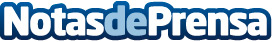 NTT y Cisco expanden su proyecto Conservación Conectada a Kenia para proteger a las especies localesBasándose en el éxito de proteger la caza furtiva de rinocerontes en Sudáfrica, Conservación Conectada ahora se expande a Kenia para proteger seis reservas diferentesDatos de contacto:Juan Maldonado+34619851049Nota de prensa publicada en: https://www.notasdeprensa.es/ntt-y-cisco-expanden-su-proyecto-conservacion Categorias: Internacional Telecomunicaciones Veterinaria Ecología Industria Alimentaria Ciberseguridad Solidaridad y cooperación http://www.notasdeprensa.es